Massachusetts Department of Environmental Protection Bureau of Bureau of Resource Protection – Title 5 PermittingBRP WP 64a Approval of Tight Tank for State and Federal Facilities and Facilities Specifically Required by MassDEP to ApplyMassachusetts Department of Environmental Protection Bureau of Bureau of Resource Protection – Title 5 PermittingBRP WP 64a Approval of Tight Tank for State and Federal Facilities and Facilities Specifically Required by MassDEP to ApplyMassachusetts Department of Environmental Protection Bureau of Bureau of Resource Protection – Title 5 PermittingBRP WP 64a Approval of Tight Tank for State and Federal Facilities and Facilities Specifically Required by MassDEP to ApplyMassachusetts Department of Environmental Protection Bureau of Bureau of Resource Protection – Title 5 PermittingBRP WP 64a Approval of Tight Tank for State and Federal Facilities and Facilities Specifically Required by MassDEP to ApplyMassachusetts Department of Environmental Protection Bureau of Bureau of Resource Protection – Title 5 PermittingBRP WP 64a Approval of Tight Tank for State and Federal Facilities and Facilities Specifically Required by MassDEP to ApplyPlease do not mail.Submit through ePlace.See instructions.	Please read the Instructions and Supporting Materials before filling out this form.	Please read the Instructions and Supporting Materials before filling out this form.	Please read the Instructions and Supporting Materials before filling out this form.	Please read the Instructions and Supporting Materials before filling out this form.	Please read the Instructions and Supporting Materials before filling out this form.	Please read the Instructions and Supporting Materials before filling out this form.A. General Information A. General Information A. General Information A. General Information A. General Information A. General Information Important: When filling out forms on the computer, use only the tab key to move your cursor - do not use the return key.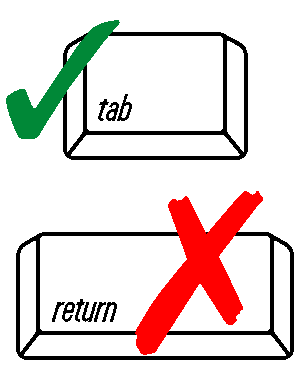 1.	Applicant:1.	Applicant:Important: When filling out forms on the computer, use only the tab key to move your cursor - do not use the return key.NameNameNameNameNameNameImportant: When filling out forms on the computer, use only the tab key to move your cursor - do not use the return key.AddressAddressAddressAddressAddressAddressImportant: When filling out forms on the computer, use only the tab key to move your cursor - do not use the return key.City/TownCity/TownStateStateZip CodeZip CodeImportant: When filling out forms on the computer, use only the tab key to move your cursor - do not use the return key.TelephoneTelephoneImportant: When filling out forms on the computer, use only the tab key to move your cursor - do not use the return key.2.	Facility Address/Location (if different from Applicant):2.	Facility Address/Location (if different from Applicant):2.	Facility Address/Location (if different from Applicant):2.	Facility Address/Location (if different from Applicant):2.	Facility Address/Location (if different from Applicant):2.	Facility Address/Location (if different from Applicant):AddressAddressAddressAddressAddressAddressCity/TownStateStateZip CodeZip CodeZip Code3.	System Designer Information (RS or PE):3.	System Designer Information (RS or PE):3.	System Designer Information (RS or PE):3.	System Designer Information (RS or PE):3.	System Designer Information (RS or PE):3.	System Designer Information (RS or PE):NameNameNameNameNameNameCompanyCompanyCompanyCompanyCompanyCompanyAddressAddressAddressAddressAddressAddressCity/TownCity/TownStateStateZip CodeZip CodeTelephoneTelephone4.	Registration:4.	Registration:4.	Registration:4.	Registration:4.	Registration:4.	Registration:P.E.P.E.SanitarianSanitarianRegistration #Registration #5.	Does this project require a filing under 301 CMR 11.00 and MGL C.30 ss 61-62H, the Massachusetts Environmental Policy Act? 				  Yes       	No5.	Does this project require a filing under 301 CMR 11.00 and MGL C.30 ss 61-62H, the Massachusetts Environmental Policy Act? 				  Yes       	No5.	Does this project require a filing under 301 CMR 11.00 and MGL C.30 ss 61-62H, the Massachusetts Environmental Policy Act? 				  Yes       	No5.	Does this project require a filing under 301 CMR 11.00 and MGL C.30 ss 61-62H, the Massachusetts Environmental Policy Act? 				  Yes       	No5.	Does this project require a filing under 301 CMR 11.00 and MGL C.30 ss 61-62H, the Massachusetts Environmental Policy Act? 				  Yes       	No5.	Does this project require a filing under 301 CMR 11.00 and MGL C.30 ss 61-62H, the Massachusetts Environmental Policy Act? 				  Yes       	No	If yes, has a filing been made?	If yes, has a filing been made?		Yes 	  No		Yes 	  No		Yes 	  No		Yes 	  NoIf Yes, EOEA File #If Yes, EOEA File #A. General Information (cont.)A. General Information (cont.)A. General Information (cont.)A. General Information (cont.)A. General Information (cont.)A. General Information (cont.)6.	The legal entity which owns this facility is:6.	The legal entity which owns this facility is:6.	The legal entity which owns this facility is:6.	The legal entity which owns this facility is:6.	The legal entity which owns this facility is:6.	The legal entity which owns this facility is:	 Individual	 Municipality		 Private Partnership		 Individual	 Municipality		 Private Partnership		 Individual	 Municipality		 Private Partnership		 Individual	 Municipality		 Private Partnership		 Individual	 Municipality		 Private Partnership		 Individual	 Municipality		 Private Partnership		 Federal		 State/County	 Corporation	 Federal		 State/County	 Corporation	 Federal		 State/County	 Corporation	 Federal		 State/County	 Corporation	 Federal		 State/County	 Corporation	 Federal		 State/County	 Corporation	 Other:	 Other:SpecifySpecifySpecifySpecifySpecifySpecifySpecifySpecifySpecifySpecifySpecifySpecify7. 	Two (2) complete sets of plans and specifications, properly stamped and signed by a Massachusetts Registered Professional Engineer or Massachusetts Registered Sanitarian must accompany the application. The plans must be prepared in accordance with 310 CMR 15.260(2).7. 	Two (2) complete sets of plans and specifications, properly stamped and signed by a Massachusetts Registered Professional Engineer or Massachusetts Registered Sanitarian must accompany the application. The plans must be prepared in accordance with 310 CMR 15.260(2).7. 	Two (2) complete sets of plans and specifications, properly stamped and signed by a Massachusetts Registered Professional Engineer or Massachusetts Registered Sanitarian must accompany the application. The plans must be prepared in accordance with 310 CMR 15.260(2).7. 	Two (2) complete sets of plans and specifications, properly stamped and signed by a Massachusetts Registered Professional Engineer or Massachusetts Registered Sanitarian must accompany the application. The plans must be prepared in accordance with 310 CMR 15.260(2).7. 	Two (2) complete sets of plans and specifications, properly stamped and signed by a Massachusetts Registered Professional Engineer or Massachusetts Registered Sanitarian must accompany the application. The plans must be prepared in accordance with 310 CMR 15.260(2).7. 	Two (2) complete sets of plans and specifications, properly stamped and signed by a Massachusetts Registered Professional Engineer or Massachusetts Registered Sanitarian must accompany the application. The plans must be prepared in accordance with 310 CMR 15.260(2).7. 	Two (2) complete sets of plans and specifications, properly stamped and signed by a Massachusetts Registered Professional Engineer or Massachusetts Registered Sanitarian must accompany the application. The plans must be prepared in accordance with 310 CMR 15.260(2).7. 	Two (2) complete sets of plans and specifications, properly stamped and signed by a Massachusetts Registered Professional Engineer or Massachusetts Registered Sanitarian must accompany the application. The plans must be prepared in accordance with 310 CMR 15.260(2).7. 	Two (2) complete sets of plans and specifications, properly stamped and signed by a Massachusetts Registered Professional Engineer or Massachusetts Registered Sanitarian must accompany the application. The plans must be prepared in accordance with 310 CMR 15.260(2).7. 	Two (2) complete sets of plans and specifications, properly stamped and signed by a Massachusetts Registered Professional Engineer or Massachusetts Registered Sanitarian must accompany the application. The plans must be prepared in accordance with 310 CMR 15.260(2).7. 	Two (2) complete sets of plans and specifications, properly stamped and signed by a Massachusetts Registered Professional Engineer or Massachusetts Registered Sanitarian must accompany the application. The plans must be prepared in accordance with 310 CMR 15.260(2).7. 	Two (2) complete sets of plans and specifications, properly stamped and signed by a Massachusetts Registered Professional Engineer or Massachusetts Registered Sanitarian must accompany the application. The plans must be prepared in accordance with 310 CMR 15.260(2).	Are plans and specifications enclosed?	Are plans and specifications enclosed?	Are plans and specifications enclosed?	Are plans and specifications enclosed?		Yes	  No		Yes	  No	Have the plans been revised?	Have the plans been revised?	Have the plans been revised?	Have the plans been revised?		Yes	  No		Yes	  No8. 	If applying for a tight tank (BRP WP 64a) and the system has failed, documentation must be submitted supporting the determination that no other feasible alternative exists to upgrade the system in accordance with 310 CMR 15.201 through 15.293.8. 	If applying for a tight tank (BRP WP 64a) and the system has failed, documentation must be submitted supporting the determination that no other feasible alternative exists to upgrade the system in accordance with 310 CMR 15.201 through 15.293.8. 	If applying for a tight tank (BRP WP 64a) and the system has failed, documentation must be submitted supporting the determination that no other feasible alternative exists to upgrade the system in accordance with 310 CMR 15.201 through 15.293.8. 	If applying for a tight tank (BRP WP 64a) and the system has failed, documentation must be submitted supporting the determination that no other feasible alternative exists to upgrade the system in accordance with 310 CMR 15.201 through 15.293.8. 	If applying for a tight tank (BRP WP 64a) and the system has failed, documentation must be submitted supporting the determination that no other feasible alternative exists to upgrade the system in accordance with 310 CMR 15.201 through 15.293.8. 	If applying for a tight tank (BRP WP 64a) and the system has failed, documentation must be submitted supporting the determination that no other feasible alternative exists to upgrade the system in accordance with 310 CMR 15.201 through 15.293.8. 	If applying for a tight tank (BRP WP 64a) and the system has failed, documentation must be submitted supporting the determination that no other feasible alternative exists to upgrade the system in accordance with 310 CMR 15.201 through 15.293.8. 	If applying for a tight tank (BRP WP 64a) and the system has failed, documentation must be submitted supporting the determination that no other feasible alternative exists to upgrade the system in accordance with 310 CMR 15.201 through 15.293.8. 	If applying for a tight tank (BRP WP 64a) and the system has failed, documentation must be submitted supporting the determination that no other feasible alternative exists to upgrade the system in accordance with 310 CMR 15.201 through 15.293.8. 	If applying for a tight tank (BRP WP 64a) and the system has failed, documentation must be submitted supporting the determination that no other feasible alternative exists to upgrade the system in accordance with 310 CMR 15.201 through 15.293.8. 	If applying for a tight tank (BRP WP 64a) and the system has failed, documentation must be submitted supporting the determination that no other feasible alternative exists to upgrade the system in accordance with 310 CMR 15.201 through 15.293.8. 	If applying for a tight tank (BRP WP 64a) and the system has failed, documentation must be submitted supporting the determination that no other feasible alternative exists to upgrade the system in accordance with 310 CMR 15.201 through 15.293.	Is the documentation attached?	Is the documentation attached?	Is the documentation attached?	Is the documentation attached?		Yes	  No		Yes	  No9.	If applying for a tight tank (BRP WP 64a) for new construction or for increased flow to existing systems, and the system is for boat waste pump-out facilities, documentation must be submitted supporting the determination that no other feasible alternative exists.9.	If applying for a tight tank (BRP WP 64a) for new construction or for increased flow to existing systems, and the system is for boat waste pump-out facilities, documentation must be submitted supporting the determination that no other feasible alternative exists.9.	If applying for a tight tank (BRP WP 64a) for new construction or for increased flow to existing systems, and the system is for boat waste pump-out facilities, documentation must be submitted supporting the determination that no other feasible alternative exists.9.	If applying for a tight tank (BRP WP 64a) for new construction or for increased flow to existing systems, and the system is for boat waste pump-out facilities, documentation must be submitted supporting the determination that no other feasible alternative exists.9.	If applying for a tight tank (BRP WP 64a) for new construction or for increased flow to existing systems, and the system is for boat waste pump-out facilities, documentation must be submitted supporting the determination that no other feasible alternative exists.9.	If applying for a tight tank (BRP WP 64a) for new construction or for increased flow to existing systems, and the system is for boat waste pump-out facilities, documentation must be submitted supporting the determination that no other feasible alternative exists.9.	If applying for a tight tank (BRP WP 64a) for new construction or for increased flow to existing systems, and the system is for boat waste pump-out facilities, documentation must be submitted supporting the determination that no other feasible alternative exists.9.	If applying for a tight tank (BRP WP 64a) for new construction or for increased flow to existing systems, and the system is for boat waste pump-out facilities, documentation must be submitted supporting the determination that no other feasible alternative exists.9.	If applying for a tight tank (BRP WP 64a) for new construction or for increased flow to existing systems, and the system is for boat waste pump-out facilities, documentation must be submitted supporting the determination that no other feasible alternative exists.9.	If applying for a tight tank (BRP WP 64a) for new construction or for increased flow to existing systems, and the system is for boat waste pump-out facilities, documentation must be submitted supporting the determination that no other feasible alternative exists.9.	If applying for a tight tank (BRP WP 64a) for new construction or for increased flow to existing systems, and the system is for boat waste pump-out facilities, documentation must be submitted supporting the determination that no other feasible alternative exists.9.	If applying for a tight tank (BRP WP 64a) for new construction or for increased flow to existing systems, and the system is for boat waste pump-out facilities, documentation must be submitted supporting the determination that no other feasible alternative exists.	Is the documentation attached?	Is the documentation attached?	Is the documentation attached?	Is the documentation attached?		Yes	  No		Yes	  No10.	If applying for a tight tank (BRP WP 64a) for new construction or for increased flow to existing systems and the system serves buildings necessary for the operation of a public water supply, documentation must be submitted supporting the determination that it is not feasible to connect to a sewer or to construct a system in compliance with 310 CMR 15.000.10.	If applying for a tight tank (BRP WP 64a) for new construction or for increased flow to existing systems and the system serves buildings necessary for the operation of a public water supply, documentation must be submitted supporting the determination that it is not feasible to connect to a sewer or to construct a system in compliance with 310 CMR 15.000.10.	If applying for a tight tank (BRP WP 64a) for new construction or for increased flow to existing systems and the system serves buildings necessary for the operation of a public water supply, documentation must be submitted supporting the determination that it is not feasible to connect to a sewer or to construct a system in compliance with 310 CMR 15.000.10.	If applying for a tight tank (BRP WP 64a) for new construction or for increased flow to existing systems and the system serves buildings necessary for the operation of a public water supply, documentation must be submitted supporting the determination that it is not feasible to connect to a sewer or to construct a system in compliance with 310 CMR 15.000.10.	If applying for a tight tank (BRP WP 64a) for new construction or for increased flow to existing systems and the system serves buildings necessary for the operation of a public water supply, documentation must be submitted supporting the determination that it is not feasible to connect to a sewer or to construct a system in compliance with 310 CMR 15.000.10.	If applying for a tight tank (BRP WP 64a) for new construction or for increased flow to existing systems and the system serves buildings necessary for the operation of a public water supply, documentation must be submitted supporting the determination that it is not feasible to connect to a sewer or to construct a system in compliance with 310 CMR 15.000.10.	If applying for a tight tank (BRP WP 64a) for new construction or for increased flow to existing systems and the system serves buildings necessary for the operation of a public water supply, documentation must be submitted supporting the determination that it is not feasible to connect to a sewer or to construct a system in compliance with 310 CMR 15.000.10.	If applying for a tight tank (BRP WP 64a) for new construction or for increased flow to existing systems and the system serves buildings necessary for the operation of a public water supply, documentation must be submitted supporting the determination that it is not feasible to connect to a sewer or to construct a system in compliance with 310 CMR 15.000.10.	If applying for a tight tank (BRP WP 64a) for new construction or for increased flow to existing systems and the system serves buildings necessary for the operation of a public water supply, documentation must be submitted supporting the determination that it is not feasible to connect to a sewer or to construct a system in compliance with 310 CMR 15.000.10.	If applying for a tight tank (BRP WP 64a) for new construction or for increased flow to existing systems and the system serves buildings necessary for the operation of a public water supply, documentation must be submitted supporting the determination that it is not feasible to connect to a sewer or to construct a system in compliance with 310 CMR 15.000.10.	If applying for a tight tank (BRP WP 64a) for new construction or for increased flow to existing systems and the system serves buildings necessary for the operation of a public water supply, documentation must be submitted supporting the determination that it is not feasible to connect to a sewer or to construct a system in compliance with 310 CMR 15.000.10.	If applying for a tight tank (BRP WP 64a) for new construction or for increased flow to existing systems and the system serves buildings necessary for the operation of a public water supply, documentation must be submitted supporting the determination that it is not feasible to connect to a sewer or to construct a system in compliance with 310 CMR 15.000.	Is the documentation attached?	Is the documentation attached?	Is the documentation attached?	Is the documentation attached?		Yes	  No		Yes	  No11.	If applying for a tight tank (BRP WP 64a), a plan for the disposal of the contents, including the method and frequency of disposal and a written statement from a licensed septage transporter specifying a disposal site and method of disposal, must accompany this application.11.	If applying for a tight tank (BRP WP 64a), a plan for the disposal of the contents, including the method and frequency of disposal and a written statement from a licensed septage transporter specifying a disposal site and method of disposal, must accompany this application.11.	If applying for a tight tank (BRP WP 64a), a plan for the disposal of the contents, including the method and frequency of disposal and a written statement from a licensed septage transporter specifying a disposal site and method of disposal, must accompany this application.11.	If applying for a tight tank (BRP WP 64a), a plan for the disposal of the contents, including the method and frequency of disposal and a written statement from a licensed septage transporter specifying a disposal site and method of disposal, must accompany this application.11.	If applying for a tight tank (BRP WP 64a), a plan for the disposal of the contents, including the method and frequency of disposal and a written statement from a licensed septage transporter specifying a disposal site and method of disposal, must accompany this application.11.	If applying for a tight tank (BRP WP 64a), a plan for the disposal of the contents, including the method and frequency of disposal and a written statement from a licensed septage transporter specifying a disposal site and method of disposal, must accompany this application.11.	If applying for a tight tank (BRP WP 64a), a plan for the disposal of the contents, including the method and frequency of disposal and a written statement from a licensed septage transporter specifying a disposal site and method of disposal, must accompany this application.11.	If applying for a tight tank (BRP WP 64a), a plan for the disposal of the contents, including the method and frequency of disposal and a written statement from a licensed septage transporter specifying a disposal site and method of disposal, must accompany this application.11.	If applying for a tight tank (BRP WP 64a), a plan for the disposal of the contents, including the method and frequency of disposal and a written statement from a licensed septage transporter specifying a disposal site and method of disposal, must accompany this application.11.	If applying for a tight tank (BRP WP 64a), a plan for the disposal of the contents, including the method and frequency of disposal and a written statement from a licensed septage transporter specifying a disposal site and method of disposal, must accompany this application.11.	If applying for a tight tank (BRP WP 64a), a plan for the disposal of the contents, including the method and frequency of disposal and a written statement from a licensed septage transporter specifying a disposal site and method of disposal, must accompany this application.11.	If applying for a tight tank (BRP WP 64a), a plan for the disposal of the contents, including the method and frequency of disposal and a written statement from a licensed septage transporter specifying a disposal site and method of disposal, must accompany this application.	Is the documentation attached?	Is the documentation attached?	Is the documentation attached?	Is the documentation attached?		Yes	  No		Yes	  NoB. CertificationB. CertificationB. CertificationB. CertificationB. CertificationB. Certification	"I certify under penalty of law that this document and all attachments, to the best of my knowledge and belief, are true, accurate, and complete. I am aware that there are significant penalties for submitting false information, including the possibility of fine and imprisonment for knowing violations."	"I certify under penalty of law that this document and all attachments, to the best of my knowledge and belief, are true, accurate, and complete. I am aware that there are significant penalties for submitting false information, including the possibility of fine and imprisonment for knowing violations."	"I certify under penalty of law that this document and all attachments, to the best of my knowledge and belief, are true, accurate, and complete. I am aware that there are significant penalties for submitting false information, including the possibility of fine and imprisonment for knowing violations."	"I certify under penalty of law that this document and all attachments, to the best of my knowledge and belief, are true, accurate, and complete. I am aware that there are significant penalties for submitting false information, including the possibility of fine and imprisonment for knowing violations."	"I certify under penalty of law that this document and all attachments, to the best of my knowledge and belief, are true, accurate, and complete. I am aware that there are significant penalties for submitting false information, including the possibility of fine and imprisonment for knowing violations."	"I certify under penalty of law that this document and all attachments, to the best of my knowledge and belief, are true, accurate, and complete. I am aware that there are significant penalties for submitting false information, including the possibility of fine and imprisonment for knowing violations."	"I certify under penalty of law that this document and all attachments, to the best of my knowledge and belief, are true, accurate, and complete. I am aware that there are significant penalties for submitting false information, including the possibility of fine and imprisonment for knowing violations."	"I certify under penalty of law that this document and all attachments, to the best of my knowledge and belief, are true, accurate, and complete. I am aware that there are significant penalties for submitting false information, including the possibility of fine and imprisonment for knowing violations."	"I certify under penalty of law that this document and all attachments, to the best of my knowledge and belief, are true, accurate, and complete. I am aware that there are significant penalties for submitting false information, including the possibility of fine and imprisonment for knowing violations."	"I certify under penalty of law that this document and all attachments, to the best of my knowledge and belief, are true, accurate, and complete. I am aware that there are significant penalties for submitting false information, including the possibility of fine and imprisonment for knowing violations."	"I certify under penalty of law that this document and all attachments, to the best of my knowledge and belief, are true, accurate, and complete. I am aware that there are significant penalties for submitting false information, including the possibility of fine and imprisonment for knowing violations."	"I certify under penalty of law that this document and all attachments, to the best of my knowledge and belief, are true, accurate, and complete. I am aware that there are significant penalties for submitting false information, including the possibility of fine and imprisonment for knowing violations."Applicant’s signatureApplicant’s signatureName of PreparerName of PreparerName of PreparerName of PreparerPrint NamePrint NameDateDateDateDate